ZAMIERZENIA DYDAKTYCZNO- WYCHOWAWCZEGRUPA STARSZAKI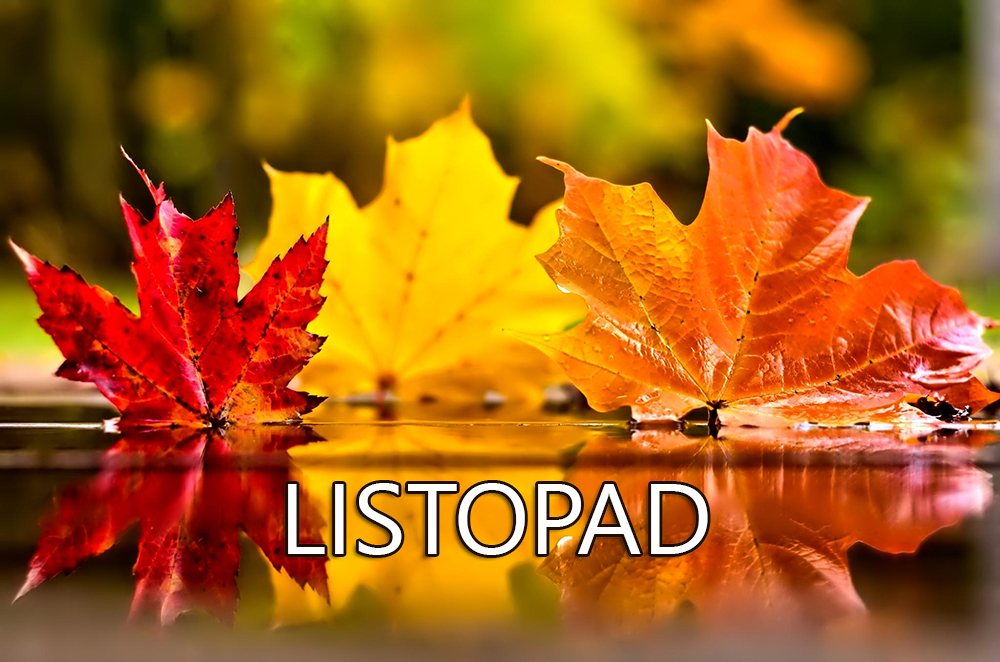 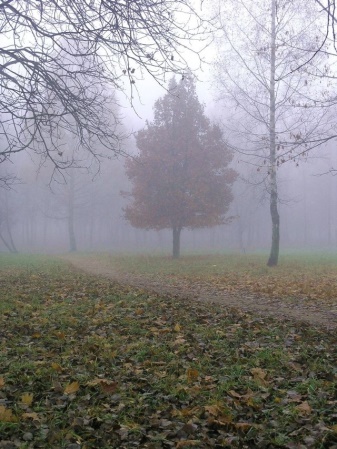 TYDZIEŃ I – JESIENNA SZARUGA      -wprowadzenie drukowanej i pisanej litery m, M,      -dostrzeganie zmian zachodzących w przyrodzie jesienią,                                               -zapoznanie z liczbą 5 w aspekcie kardynalnym i porządkowym ,       -zapoznanie z wyglądem cyfry 5 .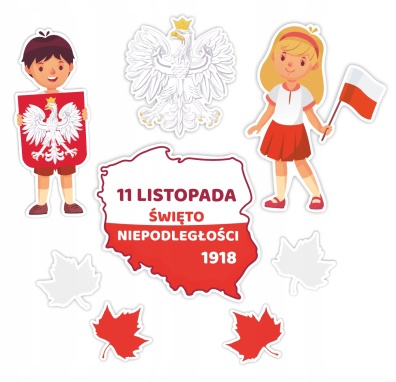                TYDZIEŃ II- MAŁY PATRIOTA-wprowadzenie drukowanej i pisanej litery d, D,-uczenie postawy szacunku wobec symboli narodowych , -kształtowanie tożsamości narodowej.  ,-wzbogacanie słownika dzieci o nowe wyrazy – flaga, godło .                 TYDZIEŃ III- W CO SIĘ BAWIĆ KIEDY PADA DESZCZ?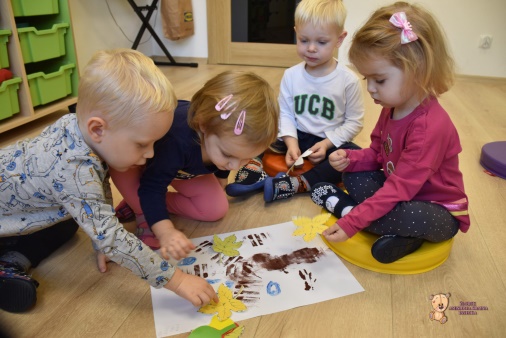   - wprowadzenie drukowanej i pisanej litery „y”, „Y”, ,   -rozpoznawanie i nazywanie emocji,  ,                        -zapoznanie z cyfrą i liczbą 0 ,                                                                                       -doskonalenie umiejętności przeliczania w zakresie 5 .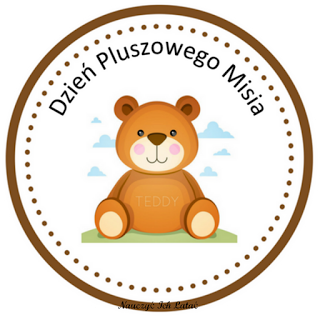 TYDZIEŃ IV- MÓJ PRZYJACIEL MIŚ                 - wprowadzenie drukowanej i pisanej litery „l”, „L”,-zapoznanie z historią powstania pluszowego misia , - zapoznanie dzieci ze znakami >, <, =,,- uświadomienie znaczenia przyjaźni w życiu człowieka..